CHAPTER 23RATES AND RATING ORGANIZATIONSSUBCHAPTER 1FIRE, MARINE AND INLAND MARINE§2701.  Purpose(REPEALED)SECTION HISTORYPL 1969, c. 132, §11 (RP). §2702.  Scope(REPEALED)SECTION HISTORYPL 1969, c. 132, §11 (RP). §2703.  Rates(REPEALED)SECTION HISTORYPL 1969, c. 132, §11 (RP). §2704.  Rate filings(REPEALED)SECTION HISTORYPL 1969, c. 132, §11 (RP). §2705.  Disapproval of filings(REPEALED)SECTION HISTORYPL 1969, c. 132, §11 (RP). §2706.  Rating organizations(REPEALED)SECTION HISTORYPL 1969, c. 132, §11 (RP). §2707.  Deviations(REPEALED)SECTION HISTORYPL 1969, c. 132, §11 (RP). §2708.  Appeal by minority(REPEALED)SECTION HISTORYPL 1969, c. 132, §11 (RP). §2709.  Information furnished insureds; hearings and appeals of insureds(REPEALED)SECTION HISTORYPL 1969, c. 132, §11 (RP). §2710.  Advisory organizations(REPEALED)SECTION HISTORYPL 1969, c. 132, §11 (RP). §2711.  Joint underwriting or joint reinsurance(REPEALED)SECTION HISTORYPL 1969, c. 132, §11 (RP). §2712.  Examinations(REPEALED)SECTION HISTORYPL 1969, c. 132, §11 (RP). §2713.  Rate administration(REPEALED)SECTION HISTORYPL 1969, c. 132, §11 (RP). §2714.  False or misleading information(REPEALED)SECTION HISTORYPL 1969, c. 132, §11 (RP). §2715.  Hearing procedure and appeal(REPEALED)SECTION HISTORYPL 1969, c. 132, §11 (RP). §2716.  Penalties(REPEALED)SECTION HISTORYPL 1969, c. 132, §11 (RP). SUBCHAPTER 2CASUALTY AND SURETY COMPANIES§2761.  Purpose(REPEALED)SECTION HISTORYPL 1969, c. 132, §11 (RP). §2762.  Scope(REPEALED)SECTION HISTORYPL 1969, c. 132, §11 (RP). §2763.  Rates(REPEALED)SECTION HISTORYPL 1969, c. 132, §11 (RP). §2764.  Rate filings(REPEALED)SECTION HISTORYPL 1969, c. 132, §11 (RP). §2765.  Disapproval of filings(REPEALED)SECTION HISTORYPL 1969, c. 132, §11 (RP). §2766.  Rating organizations(REPEALED)SECTION HISTORYPL 1969, c. 132, §11 (RP). §2767.  Deviations(REPEALED)SECTION HISTORYPL 1969, c. 132, §11 (RP). §2768.  Appeal by minority(REPEALED)SECTION HISTORYPL 1969, c. 132, §11 (RP). §2769.  Information furnished insureds; hearings and appeals of insureds(REPEALED)SECTION HISTORYPL 1969, c. 132, §11 (RP). §2770.  Advisory organizations(REPEALED)SECTION HISTORYPL 1969, c. 132, §11 (RP). §2771.  Joint underwriting or joint reinsurance(REPEALED)SECTION HISTORYPL 1969, c. 132, §11 (RP). §2772.  Examinations(REPEALED)SECTION HISTORYPL 1969, c. 132, §11 (RP). §2773.  Rate examinations(REPEALED)SECTION HISTORYPL 1969, c. 132, §11 (RP). §2774.  False or misleading information(REPEALED)SECTION HISTORYPL 1969, c. 132, §11 (RP). §2775.  Assigned risks(REPEALED)SECTION HISTORYPL 1969, c. 132, §11 (RP). §2776.  Hearing procedure and appeal(REPEALED)SECTION HISTORYPL 1969, c. 132, §11 (RP). §2777.  Penalties(REPEALED)SECTION HISTORYPL 1969, c. 132, §11 (RP). The State of Maine claims a copyright in its codified statutes. If you intend to republish this material, we require that you include the following disclaimer in your publication:All copyrights and other rights to statutory text are reserved by the State of Maine. The text included in this publication reflects changes made through the First Regular and First Special Session of the 131st Maine Legislature and is current through November 1. 2023
                    . The text is subject to change without notice. It is a version that has not been officially certified by the Secretary of State. Refer to the Maine Revised Statutes Annotated and supplements for certified text.
                The Office of the Revisor of Statutes also requests that you send us one copy of any statutory publication you may produce. Our goal is not to restrict publishing activity, but to keep track of who is publishing what, to identify any needless duplication and to preserve the State's copyright rights.PLEASE NOTE: The Revisor's Office cannot perform research for or provide legal advice or interpretation of Maine law to the public. If you need legal assistance, please contact a qualified attorney.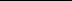 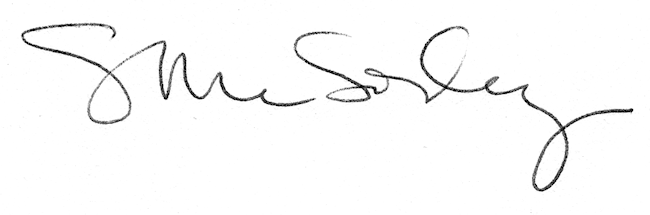 